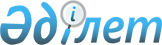 Қарақия аудандық мәслихатының 2022 жылғы 11 қаңтардағы № 12/122 "2022 - 2024 жылдарға арналған ауылдардың, ауылдық округтердің бюджеттері туралы" шешіміне өзгерістер енгізу туралыМаңғыстау облысы Қарақия аудандық мәслихатының 2022 жылғы 19 қыркүйектегі № 18/184 шешімі
      Қарақия аудандық мәслихаты ШЕШТІ:
      1. "2022-2024 жылдарға арналған ауылдардың, ауылдық округтердің бюджеттері туралы" Қарақия аудандық мәслихатының 2022 жылғы 11 қаңтардағы № 12/122 шешіміне келесідей өзгерістер енгізілсін: 
      1-тармақ жаңа редакцияда жазылсын:
      "1. 2022-2024 жылдарға арналған ауылдардың, ауылдық округтердің бюджеттері тиісінше осы шешімнің 1, 2, 3, 4, 5, 6, 7, 8, 9, 10, 11, 12, 13, 14, 15, 16, 17, 18, 19, 20 және 21-қосымшаларына сәйкес, оның ішінде 2022 жылға келесідей көлемдерде бекітілсін:
      1) кірістер – 794 428,8 мың теңге, оның ішінде:
      салықтық түсімдер бойынша – 223 682,0 мың теңге;
      салықтық емес түсімдер бойынша – 2 974,0 мың теңге;
      негізгі капиталды сатудан 
      түсетін түсімдер бойынша – 0 теңге;
      трансферттердің түсімдері бойынша - 567 772,8 мың теңге;
      2) шығындар - 800 741,0 мың теңге;
      3) таза бюджеттік кредиттеу – 0 теңге;
      бюджеттік кредиттер – 0 теңге;
      бюджеттік кредиттерді өтеу – 0 теңге;
      4) қаржы активтерімен операциялар бойынша сальдо – 0 теңге;
      қаржы активтерін сатып алу – 0 теңге;
      мемлекеттің қаржы активтерін сатудан түсетін түсімдер – 0 теңге;
      5) бюджет тапшылығы (профициті) – -6 312,2 мың теңге;
      6) бюджет тапшылығын қаржыландыру 
      (профицитін пайдалану) – 6 312,2 мың теңге;
      қарыздар түсімі – 0 теңге;
      қарыздарды өтеу – 0 теңге;
      бюджет қаражатының пайдаланылатын қалдықтары – 6 312,2 мың теңге.";
      2-тармақ жаңа редакцияда жазылсын:
      "2. 2022 жылға арналған аудандық бюджеттен ауылдар мен ауылдық округтердің бюджеттеріне 536 126,8 мың теңге сомасында субвенция бөлінгені ескерілсін, оның ішінде: 
      Болашақ ауылдық округі – 40 185,5 мың теңге;
      Бостан ауылдық округі – 51 842,2 мың теңге;
      Жетібай ауылы – 91 484,3 мың теңге;
      Құланды ауылдық округі – 63 941,9 мың теңге;
      Құрық ауылы – 155 720,4 мың теңге;
      Мұнайшы ауылы – 63 237,0 мың теңге;
      Сенек ауылы – 69 715,5 мың теңге.";
      көрсетілген шешімнің 1, 2, 3, 4, 5, 6 және 7-қосымшалары осы шешімнің 1, 2, 3, 4, 5, 6 және 7-қосымшаларына сәйкес жаңа редакцияда жазылсын.
      2. Осы шешім 2022 жылдың 1 қаңтарынан бастап қолданысқа енгізіледі. 2022 жылға арналған Болашақ ауылдық округінің бюджеті 2022 жылға арналған Бостан ауылдық округінің бюджеті 2022 жылға арналған Жетібай ауылының бюджеті 2022 жылға арналған Құланды ауылдық округінің бюджеті 2022 жылға арналған Құрық ауылының бюджеті 2022 жылға арналған Мұнайшы ауылының бюджеті 2022 жылға арналған Сенек ауылының бюджеті
					© 2012. Қазақстан Республикасы Әділет министрлігінің «Қазақстан Республикасының Заңнама және құқықтық ақпарат институты» ШЖҚ РМК
				
      Қарақия аудандық мәслихаттың хатшысы 

Ж. Қалаубай
Қарақия аудандық мәслихатының 2022 жылғы 19 қыркүйектегі № 18/184 шешіміне 1-қосымша Қарақия аудандық мәслихатының 2022 жылғы 11 қаңтардағы № 12/122 шешімімен бекітілген 1-қосымша
Санаты
Санаты
Санаты
Санаты
Санаты
Атауы
Атауы
Сомасы, мың теңге
Сомасы, мың теңге
Сыныбы
Сыныбы
Сыныбы
Сыныбы
Атауы
Атауы
Сомасы, мың теңге
Сомасы, мың теңге
Кіші сыныбы
Кіші сыныбы
Атауы
Атауы
Сомасы, мың теңге
Сомасы, мың теңге
1
1
1
1
1
2
2
3
3
1. Кірістер
1. Кірістер
42 162,5
42 162,5
1
Салықтық түсімдер
Салықтық түсімдер
1 373,0
1 373,0
01
01
Табыс салығы
Табыс салығы
10,0
10,0
2
2
Жеке табыс салығы
Жеке табыс салығы
10,0
10,0
04
04
Меншікке салынатын салықтар
Меншікке салынатын салықтар
763,0
763,0
1
1
Мүлікке салынатын салықтар
Мүлікке салынатын салықтар
0
0
3
3
Жер салығы
Жер салығы
0
0
4
4
Көлік құралдарына салынатын салық
Көлік құралдарына салынатын салық
763,0
763,0
05
05
Тауарларға, жұмыстарға және қызметтерге салынатын ішкі салықтар
Тауарларға, жұмыстарға және қызметтерге салынатын ішкі салықтар
600,0
600,0
3
3
Табиғи және басқада ресурстарды пайдаланғаны үшін түсетін түсімдер
Табиғи және басқада ресурстарды пайдаланғаны үшін түсетін түсімдер
600,0
600,0
2
Салықтық емес түсімдер
Салықтық емес түсімдер
42,0
42,0
01
01
Мемлекеттік меншіктен түсетін кірістер
Мемлекеттік меншіктен түсетін кірістер
42,0
42,0
5
5
Мемлекет меншігіндегі мүлікті жалға беруден түсетін кірістер
Мемлекет меншігіндегі мүлікті жалға беруден түсетін кірістер
42,0
42,0
3
Негізгі капиталды сатудан түсетін түсімдер
Негізгі капиталды сатудан түсетін түсімдер
0
0
4
Трансферттердің түсімдері
Трансферттердің түсімдері
40 747,5
40 747,5
02
02
Мемлекеттік басқарудың жоғары тұрған органдарынан түсетін трансферттер
Мемлекеттік басқарудың жоғары тұрған органдарынан түсетін трансферттер
40 747,5
40 747,5
3
3
Аудандардың (облыстық маңызы бар қаланың) бюджетінен трансферттер
Аудандардың (облыстық маңызы бар қаланың) бюджетінен трансферттер
40 747,5
40 747,5
Функционалдық топ
Функционалдық топ
Функционалдық топ
Функционалдық топ
Функционалдық топ
Функционалдық топ
Атауы
Атауы
Сомасы, мың теңге 
Бюджеттік бағдарламалардың  әкімшісі
Бюджеттік бағдарламалардың  әкімшісі
Бюджеттік бағдарламалардың  әкімшісі
Бюджеттік бағдарламалардың  әкімшісі
Атауы
Атауы
Сомасы, мың теңге 
Бағдарлама
Бағдарлама
Атауы
Атауы
Сомасы, мың теңге 
1
1
1
1
1
1
2
2
3
2. Шығындар
2. Шығындар
42 199,0
01
01
Жалпы сипаттағы мемлекеттік қызметтер
Жалпы сипаттағы мемлекеттік қызметтер
27 059,0
124
124
Аудандық маңызы бар қала, ауыл, кент, ауылдық округ әкімінің аппараты
Аудандық маңызы бар қала, ауыл, кент, ауылдық округ әкімінің аппараты
27 059,0
001
001
Аудандық маңызы бар қала, ауыл, кент, ауылдық округ әкімінің қызметін қамтамасыз ету жөніндегі қызметтер
Аудандық маңызы бар қала, ауыл, кент, ауылдық округ әкімінің қызметін қамтамасыз ету жөніндегі қызметтер
25 534,0
022
022
Мемлекеттік органның күрделі шығыстары
Мемлекеттік органның күрделі шығыстары
1 525,0
07
07
Тұрғын үй-коммуналдық шаруашылық
Тұрғын үй-коммуналдық шаруашылық
14 496,0
124
124
Аудандық маңызы бар қала, ауыл, кент, ауылдық округ әкімінің аппараты
Аудандық маңызы бар қала, ауыл, кент, ауылдық округ әкімінің аппараты
14 496,0
009
009
Елді мекендердің санитариясын қамтамасыз ету
Елді мекендердің санитариясын қамтамасыз ету
6 696,0
011
011
Елді мекендерді абаттандыру мен көгалдандыру
Елді мекендерді абаттандыру мен көгалдандыру
7 800,0
08
08
Мәдениет, спорт, туризм және ақпараттық кеңістiк
Мәдениет, спорт, туризм және ақпараттық кеңістiк
644,0
124
124
Аудандық маңызы бар қала, ауыл, кент, ауылдық округ әкімінің аппараты
Аудандық маңызы бар қала, ауыл, кент, ауылдық округ әкімінің аппараты
644,0
006
006
Жергілікті деңгейде мәдени-демалыс жұмысын қолдау
Жергілікті деңгейде мәдени-демалыс жұмысын қолдау
276,0
028
028
Жергілікті деңгейде дене шынықтыру-сауықтыру және спорттық іс-шараларды өткізу
Жергілікті деңгейде дене шынықтыру-сауықтыру және спорттық іс-шараларды өткізу
368,0
3. Таза бюджеттік кредиттеу
3. Таза бюджеттік кредиттеу
0
Бюджеттік кредиттер
Бюджеттік кредиттер
0
Бюджеттік кредиттерді өтеу
Бюджеттік кредиттерді өтеу
0
4. Қаржы активтерімен операциялар бойынша сальдо
4. Қаржы активтерімен операциялар бойынша сальдо
0
Қаржы активтерін сатып алу 
Қаржы активтерін сатып алу 
0
Мемлекеттің қаржы активтерін сатудан түсетін түсімдер
Мемлекеттің қаржы активтерін сатудан түсетін түсімдер
0
5. Бюджет тапшылығы (профициті)
5. Бюджет тапшылығы (профициті)
-36,5
6. Бюджет тапшылығын қаржыландыру (профицитін пайдалану) 
6. Бюджет тапшылығын қаржыландыру (профицитін пайдалану) 
36,5
7
7
Қарыздар түсімдері
Қарыздар түсімдері
0
01
01
Мемлекеттік ішкі қарыздар
Мемлекеттік ішкі қарыздар
0
2
2
Қарыз алу келісім- шарттары
Қарыз алу келісім- шарттары
0
Қарыздарды өтеу
Қарыздарды өтеу
0
8
8
Бюджет қаражатының пайдаланылатын қалдықтары
Бюджет қаражатының пайдаланылатын қалдықтары
36,5
01
01
Бюджет қаражаты қалдықтары
Бюджет қаражаты қалдықтары
36,5
1
1
Бюджет қаражатының бос қалдықтары
Бюджет қаражатының бос қалдықтары
36,5Қарақия аудандық мәслихатының 2022 жылғы 19 қыркүйектегі № 18/184 шешіміне 2-қосымша Қарақия аудандық мәслихатының 2022 жылғы 11 қаңтардағы № 12/122 шешімімен бекітілген 2-қосымша
Санаты
Санаты
Санаты
Санаты
Санаты
Атауы
Атауы
Сомасы, мың теңге
Сомасы, мың теңге
Сыныбы
Сыныбы
Сыныбы
Сыныбы
Атауы
Атауы
Сомасы, мың теңге
Сомасы, мың теңге
Кіші сыныбы
Кіші сыныбы
Атауы
Атауы
Сомасы, мың теңге
Сомасы, мың теңге
1
1
1
1
1
2
2
3
3
1. Кірістер
1. Кірістер
64 709,2
64 709,2
1
Салықтық түсімдер
Салықтық түсімдер
10 997,0
10 997,0
01
01
Табыс салығы
Табыс салығы
2,0
2,0
2
2
Жеке табыс салығы
Жеке табыс салығы
2,0
2,0
04
04
Меншікке салынатын салықтар
Меншікке салынатын салықтар
10 695,0
10 695,0
1
1
Мүлікке салынатын салықтар
Мүлікке салынатын салықтар
112,0
112,0
3
3
Жер салығы
Жер салығы
62,0
62,0
4
4
Көлік құралдарына салынатын салық
Көлік құралдарына салынатын салық
10 521,0
10 521,0
05
05
Тауарларға, жұмыстарға және қызметтерге алынатын ішкі салықтар
Тауарларға, жұмыстарға және қызметтерге алынатын ішкі салықтар
300,0
300,0
3
3
Табиғи және басқада ресурстарды пайдаланғаны үшін түсетін түсімдер
Табиғи және басқада ресурстарды пайдаланғаны үшін түсетін түсімдер
300,0
300,0
2
Салықтық емес түсімдер
Салықтық емес түсімдер
0,0
0,0
01
01
Мемлекеттік меншіктен түсетін кірістер
Мемлекеттік меншіктен түсетін кірістер
0,0
0,0
5
5
Мемлекет меншігіндегі мүлікті жалға беруден түсетін кірістер
Мемлекет меншігіндегі мүлікті жалға беруден түсетін кірістер
0,0
0,0
3
Негізгі капиталды сатудан түсетін түсімдер
Негізгі капиталды сатудан түсетін түсімдер
0
0
4
Трансферттердің түсімдері
Трансферттердің түсімдері
53 712,2
53 712,2
02
02
Мемлекеттік басқарудың жоғары тұрған органдарынан түсетін трансферттер
Мемлекеттік басқарудың жоғары тұрған органдарынан түсетін трансферттер
53 712,2
53 712,2
3
3
Аудандардың (облыстық маңызы бар қаланың) бюджетінен трансферттер
Аудандардың (облыстық маңызы бар қаланың) бюджетінен трансферттер
53 712,2
53 712,2
Функционалдық топ
Функционалдық топ
Функционалдық топ
Функционалдық топ
Функционалдық топ
Функционалдық топ
Атауы
Атауы
Сомасы, мың теңге 
Бюджеттік бағдарламалардың 
әкімшісі
Бюджеттік бағдарламалардың 
әкімшісі
Бюджеттік бағдарламалардың 
әкімшісі
Бюджеттік бағдарламалардың 
әкімшісі
Атауы
Атауы
Сомасы, мың теңге 
Бағдарлама
Бағдарлама
Атауы
Атауы
Сомасы, мың теңге 
1
1
1
1
1
1
2
2
3
2. Шығындар
2. Шығындар
65 800,0
01
01
Жалпы сипаттағы мемлекеттік қызметтер
Жалпы сипаттағы мемлекеттік қызметтер
33 864,0
124
124
Аудандық маңызы бар қала, ауыл, кент, ауылдық округ әкімінің аппараты
Аудандық маңызы бар қала, ауыл, кент, ауылдық округ әкімінің аппараты
33 864,0
001
001
Аудандық маңызы бар қала, ауыл, кент, ауылдық округ әкімінің қызметін қамтамасыз ету жөніндегі қызметтер
Аудандық маңызы бар қала, ауыл, кент, ауылдық округ әкімінің қызметін қамтамасыз ету жөніндегі қызметтер
31 364,0
022
022
Мемлекеттік органның күрделі шығыстары
Мемлекеттік органның күрделі шығыстары
2 500,0
06
06
Әлеуметтiк көмек және әлеуметтiк қамсыздандыру
Әлеуметтiк көмек және әлеуметтiк қамсыздандыру
2 975,0
124
124
Аудандық маңызы бар қала, ауыл, кент, ауылдық округ әкімінің аппараты
Аудандық маңызы бар қала, ауыл, кент, ауылдық округ әкімінің аппараты
2 975,0
003
003
Мұқтаж азаматтарға үйде әлеуметтік көмек көрсету
Мұқтаж азаматтарға үйде әлеуметтік көмек көрсету
2 975,0
07
07
Тұрғын үй-коммуналдық шаруашылық
Тұрғын үй-коммуналдық шаруашылық
28 478,0
124
124
Аудандық маңызы бар қала, ауыл, кент, ауылдық округ әкімінің аппараты
Аудандық маңызы бар қала, ауыл, кент, ауылдық округ әкімінің аппараты
28 478,0
009
009
Елді мекендердің санитариясын қамтамасыз ету
Елді мекендердің санитариясын қамтамасыз ету
8 490,0
011
011
Елді мекендерді абаттандыру мен көгалдандыру
Елді мекендерді абаттандыру мен көгалдандыру
19 988,0
08
08
Мәдениет, спорт, туризм және ақпараттық кеңістiк
Мәдениет, спорт, туризм және ақпараттық кеңістiк
483,0
124
124
Аудандық маңызы бар қала, ауыл, кент, ауылдық округ әкімінің аппараты
Аудандық маңызы бар қала, ауыл, кент, ауылдық округ әкімінің аппараты
483,0
006
006
Жергілікті деңгейде мәдени-демалыс жұмысын қолдау
Жергілікті деңгейде мәдени-демалыс жұмысын қолдау
165,0
028
028
Жергілікті деңгейде дене шынықтыру-сауықтыру және спорттық іс-шараларды өткізу
Жергілікті деңгейде дене шынықтыру-сауықтыру және спорттық іс-шараларды өткізу
318,0
3. Таза бюджеттік кредиттеу
3. Таза бюджеттік кредиттеу
0
Бюджеттік кредиттер
Бюджеттік кредиттер
0
Бюджеттік кредиттерді өтеу
Бюджеттік кредиттерді өтеу
0
4. Қаржы активтерімен операциялар бойынша сальдо
4. Қаржы активтерімен операциялар бойынша сальдо
0
Қаржы активтерін сатып алу 
Қаржы активтерін сатып алу 
0
Мемлекеттің қаржы активтерін сатудан түсетін түсімдер
Мемлекеттің қаржы активтерін сатудан түсетін түсімдер
0
5. Бюджет тапшылығы (профициті)
5. Бюджет тапшылығы (профициті)
-1 090,8
6. Бюджет тапшылығын (профицитін пайдалану) қаржыландыру
6. Бюджет тапшылығын (профицитін пайдалану) қаржыландыру
1 090,8
7
7
Қарыздар түсімдері
Қарыздар түсімдері
0
01
01
Мемлекеттік ішкі қарыздар
Мемлекеттік ішкі қарыздар
0
2
2
Қарыз алу келісім- шарттары
Қарыз алу келісім- шарттары
0
Қарыздарды өтеу
Қарыздарды өтеу
0
8
8
Бюджет қаражатының пайдаланылатын қалдықтары
Бюджет қаражатының пайдаланылатын қалдықтары
1 090,8
01
01
Бюджет қаражаты қалдықтары
Бюджет қаражаты қалдықтары
1 090,8
1
1
Бюджет қаражатының бос қалдықтары
Бюджет қаражатының бос қалдықтары
1 090,8Қарақия аудандық мәслихатының 2022 жылғы 19 қыркүйектегі № 18/184  шешіміне 3-қосымшаҚарақия аудандық мәслихатының 2022 жылғы 11 қаңтардағы № 12/122 шешімімен бекітілген 3-қосымша
Санаты
Санаты
Санаты
Санаты
Атауы
Атауы
Атауы
Атауы
Сомасы, мың теңге
Сыныбы
Сыныбы
Сыныбы
Атауы
Атауы
Атауы
Атауы
Сомасы, мың теңге
Кіші сыныбы
Атауы
Атауы
Атауы
Атауы
Сомасы, мың теңге
1
1
1
1
2
2
2
2
3
1. Кірістер
1. Кірістер
1. Кірістер
1. Кірістер
153 893,3
1
Салықтық түсімдер
Салықтық түсімдер
Салықтық түсімдер
Салықтық түсімдер
55 380,0
01
01
Табыс салығы
Табыс салығы
Табыс салығы
Табыс салығы
1 500,0
2
Жеке табыс салығы
Жеке табыс салығы
Жеке табыс салығы
Жеке табыс салығы
1 500,0
04
04
Меншікке салынатын салықтар
Меншікке салынатын салықтар
Меншікке салынатын салықтар
Меншікке салынатын салықтар
53 580,0
1
Мүлікке салынатын салықтар
Мүлікке салынатын салықтар
Мүлікке салынатын салықтар
Мүлікке салынатын салықтар
460,0
3
Жер салығы
Жер салығы
Жер салығы
Жер салығы
420,0
4
Көлік құралдарына салынатын салық
Көлік құралдарына салынатын салық
Көлік құралдарына салынатын салық
Көлік құралдарына салынатын салық
52 700,0
05
05
300,0
3
300,0
2
Салықтық емес түсімдер
Салықтық емес түсімдер
Салықтық емес түсімдер
Салықтық емес түсімдер
220,0
01
01
Мемлекеттік меншіктен түсетін кірістер
Мемлекеттік меншіктен түсетін кірістер
Мемлекеттік меншіктен түсетін кірістер
Мемлекеттік меншіктен түсетін кірістер
0,0
5
Мемлекет меншігіндегі мүлікті жалға беруден түсетін кірістер
Мемлекет меншігіндегі мүлікті жалға беруден түсетін кірістер
Мемлекет меншігіндегі мүлікті жалға беруден түсетін кірістер
Мемлекет меншігіндегі мүлікті жалға беруден түсетін кірістер
0,0
04
04
Мемлекеттік бюджеттен қаржыландырылатын, сондай-ақ Қазақстан Республикасы Ұлттық Банкінің бюджетінен (шығыстар сметасынан ) қамтылатын және қаржыландырылатын мемлекеттік мекемелер салатын айыппұлдар, өсімпұлдар, санкциялар, өндіріп алулар
Мемлекеттік бюджеттен қаржыландырылатын, сондай-ақ Қазақстан Республикасы Ұлттық Банкінің бюджетінен (шығыстар сметасынан ) қамтылатын және қаржыландырылатын мемлекеттік мекемелер салатын айыппұлдар, өсімпұлдар, санкциялар, өндіріп алулар
Мемлекеттік бюджеттен қаржыландырылатын, сондай-ақ Қазақстан Республикасы Ұлттық Банкінің бюджетінен (шығыстар сметасынан ) қамтылатын және қаржыландырылатын мемлекеттік мекемелер салатын айыппұлдар, өсімпұлдар, санкциялар, өндіріп алулар
Мемлекеттік бюджеттен қаржыландырылатын, сондай-ақ Қазақстан Республикасы Ұлттық Банкінің бюджетінен (шығыстар сметасынан ) қамтылатын және қаржыландырылатын мемлекеттік мекемелер салатын айыппұлдар, өсімпұлдар, санкциялар, өндіріп алулар
220,0
1
Мұнай секторы ұйымдарынан және Жәбірленушілерге өтемақы қорына түсетін түсімдерді қоспағанда, мемлекеттік бюджеттен қаржыландырылатын, сондай-ақ Қазақстан Республикасы Ұлттық Банкінің бюджетінен (шығыстар сметасынан) қамтылатын және қаржыландырылатын мемлекеттік мекемелер салатын айыппұлдар, өсімпұлдар, санкциялар, өндіріп алулар
Мұнай секторы ұйымдарынан және Жәбірленушілерге өтемақы қорына түсетін түсімдерді қоспағанда, мемлекеттік бюджеттен қаржыландырылатын, сондай-ақ Қазақстан Республикасы Ұлттық Банкінің бюджетінен (шығыстар сметасынан) қамтылатын және қаржыландырылатын мемлекеттік мекемелер салатын айыппұлдар, өсімпұлдар, санкциялар, өндіріп алулар
Мұнай секторы ұйымдарынан және Жәбірленушілерге өтемақы қорына түсетін түсімдерді қоспағанда, мемлекеттік бюджеттен қаржыландырылатын, сондай-ақ Қазақстан Республикасы Ұлттық Банкінің бюджетінен (шығыстар сметасынан) қамтылатын және қаржыландырылатын мемлекеттік мекемелер салатын айыппұлдар, өсімпұлдар, санкциялар, өндіріп алулар
Мұнай секторы ұйымдарынан және Жәбірленушілерге өтемақы қорына түсетін түсімдерді қоспағанда, мемлекеттік бюджеттен қаржыландырылатын, сондай-ақ Қазақстан Республикасы Ұлттық Банкінің бюджетінен (шығыстар сметасынан) қамтылатын және қаржыландырылатын мемлекеттік мекемелер салатын айыппұлдар, өсімпұлдар, санкциялар, өндіріп алулар
220,0
3
Негізгі капиталды сатудан түсетін түсімдер
Негізгі капиталды сатудан түсетін түсімдер
Негізгі капиталды сатудан түсетін түсімдер
Негізгі капиталды сатудан түсетін түсімдер
0 
4
Трансферттердің түсімдері
Трансферттердің түсімдері
Трансферттердің түсімдері
Трансферттердің түсімдері
98 293,3
02
02
Мемлекеттік басқарудың жоғары тұрған органдарынан түсетін трансферттер
Мемлекеттік басқарудың жоғары тұрған органдарынан түсетін трансферттер
Мемлекеттік басқарудың жоғары тұрған органдарынан түсетін трансферттер
Мемлекеттік басқарудың жоғары тұрған органдарынан түсетін трансферттер
98 293,3
3
Аудандардың (облыстық маңызы бар қаланың) бюджетінен трансферттер
Аудандардың (облыстық маңызы бар қаланың) бюджетінен трансферттер
Аудандардың (облыстық маңызы бар қаланың) бюджетінен трансферттер
Аудандардың (облыстық маңызы бар қаланың) бюджетінен трансферттер
98 293,3
Функционалдық топ
Функционалдық топ
Функционалдық топ
Функционалдық топ
Функционалдық топ
Функционалдық топ
Атауы
Сомасы, мың теңге 
Сомасы, мың теңге 
Бюджеттік бағдарламалардың  әкімшісі
Бюджеттік бағдарламалардың  әкімшісі
Бюджеттік бағдарламалардың  әкімшісі
Бюджеттік бағдарламалардың  әкімшісі
Атауы
Сомасы, мың теңге 
Сомасы, мың теңге 
Бағдарлама
Атауы
Сомасы, мың теңге 
Сомасы, мың теңге 
1
1
1
1
1
1
2
3
3
2. Шығындар
157 067,0
157 067,0
01
01
Жалпы сипаттағы мемлекеттік қызметтер
62 350,0
62 350,0
124
124
124
Аудандық маңызы бар қала, ауыл, кент, ауылдық округ әкімінің аппараты
62 350,0
62 350,0
001
Аудандық маңызы бар қала, ауыл, кент, ауылдық округ әкімінің қызметін қамтамасыз ету жөніндегі қызметтер
56 350,0
56 350,0
022
Мемлекеттік органның күрделі шығыстары
6 000,0
6 000,0
06
06
Әлеуметтiк көмек және әлеуметтiк қамсыздандыру
15 888,0
15 888,0
124
124
124
Аудандық маңызы бар қала, ауыл, кент, ауылдық округ әкімінің аппараты
15 888,0
15 888,0
003
Мұқтаж азаматтарға үйде әлеуметтік көмек көрсету
15 888,0
15 888,0
07
07
Тұрғын үй-коммуналдық шаруашылық
77 411,0
77 411,0
124
124
124
Аудандық маңызы бар қала, ауыл, кент, ауылдық округ әкімінің аппараты
77 411,0
77 411,0
009
Елді мекендердің санитариясын қамтамасыз ету
53 345,0
53 345,0
011
Елді мекендерді абаттандыру мен көгалдандыру
24 066,0
24 066,0
08
08
Мәдениет, спорт, туризм және ақпараттық кеңістiк
1 418,0
1 418,0
124
124
124
Аудандық маңызы бар қала, ауыл, кент, ауылдық округ әкімінің аппараты
1 418,0
1 418,0
006
Жергілікті деңгейде мәдени-демалыс жұмысын қолдау
796,0
796,0
028
Жергілікті деңгейде дене шынықтыру-сауықтыру және спорттық іс-шараларды өткізу
622,0
622,0
3. Таза бюджеттік кредиттеу
0
0
Бюджеттік кредиттер
0
0
Бюджеттік кредиттерді өтеу
0
0
4. Қаржы активтерімен операциялар бойынша сальдо
0
0
Қаржы активтерін сатып алу 
0
0
Мемлекеттің қаржы активтерін сатудан түсетін түсімдер
0
0
5. Бюджет тапшылығы (профициті)
-3 173,7
-3 173,7
6. Бюджет тапшылығын қаржыландыру (профицитін пайдалану)
3 173,7
3 173,7
7
7
Қарыздар түсімдері
0
0
01
01
01
Мемлекеттік ішкі қарыздар
0
0
2
Қарыз алу келісім- шарттары
0
0
Қарыздарды өтеу
0
0
8
8
Бюджет қаражатының пайдаланылатын қалдықтары
3 173,7
3 173,7
01
01
01
Бюджет қаражаты қалдықтары
3 173,7
3 173,7
1
Бюджет қаражатының бос қалдықтары
3 173,7
3 173,7Қарақия аудандық мәслихатының 2022 жылғы 19 қыркүйектегі № 18/184 шешіміне 4-қосымша Қарақия аудандық мәслихатының 2022 жылғы 11 қаңтардағы № 12/122 шешімімен бекітілген 4-қосымша
Санаты
Санаты
Санаты
Санаты
Санаты
Атауы
Атауы
Сомасы, мың теңге
Сомасы, мың теңге
Сыныбы
Сыныбы
Сыныбы
Сыныбы
Атауы
Атауы
Сомасы, мың теңге
Сомасы, мың теңге
Кіші сыныбы
Кіші сыныбы
Атауы
Атауы
Сомасы, мың теңге
Сомасы, мың теңге
1
1
1
1
1
2
2
3
3
1. Кірістер
1. Кірістер
75 828,9
75 828,9
1
Салықтық түсімдер
Салықтық түсімдер
10 755,0
10 755,0
01
01
Табыс салығы
Табыс салығы
1 100,0
1 100,0
2
2
Жеке табыс салығы
Жеке табыс салығы
1 100,0
1 100,0
04
04
Меншікке салынатын салықтар
Меншікке салынатын салықтар
9 555,0
9 555,0
1
1
Мүлікке салынатын салықтар
Мүлікке салынатын салықтар
133,0
133,0
3
3
Жер салығы
Жер салығы
122,0
122,0
4
4
Көлік құралдарына салынатын салық
Көлік құралдарына салынатын салық
9 300,0
9 300,0
05
05
Тауарларға, жұмыстарға және қызметтерге салынатын ішкі салықтар
Тауарларға, жұмыстарға және қызметтерге салынатын ішкі салықтар
100,0
100,0
3
3
Табиғи және басқада ресурстарды пайдаланғаны үшін түсетін түсімдер
Табиғи және басқада ресурстарды пайдаланғаны үшін түсетін түсімдер
100,0
100,0
2
Салықтық емес түсімдер
Салықтық емес түсімдер
240,0
240,0
01
01
Мемлекеттік меншіктен түсетін кірістер
Мемлекеттік меншіктен түсетін кірістер
240,0
240,0
5
5
Мемлекет меншігіндегі мүлікті жалға беруден түсетін кірістер
Мемлекет меншігіндегі мүлікті жалға беруден түсетін кірістер
240,0
240,0
3
Негізгі капиталды сатудан түсетін түсімдер
Негізгі капиталды сатудан түсетін түсімдер
0
0
4
Трансферттердің түсімдері
Трансферттердің түсімдері
64 833,9
64 833,9
02
02
Мемлекеттік басқарудың жоғары тұрған органдарынан түсетін трансферттер
Мемлекеттік басқарудың жоғары тұрған органдарынан түсетін трансферттер
64 833,9
64 833,9
3
3
Аудандардың (облыстық маңызы бар қаланың) бюджетінен трансферттер
Аудандардың (облыстық маңызы бар қаланың) бюджетінен трансферттер
64 833,9
64 833,9
Функционалдық топ
Функционалдық топ
Функционалдық топ
Функционалдық топ
Функционалдық топ
Функционалдық топ
Атауы
Атауы
Сомасы, мың теңге 
Бюджеттік бағдарламалардың  әкімшісі
Бюджеттік бағдарламалардың  әкімшісі
Бюджеттік бағдарламалардың  әкімшісі
Бюджеттік бағдарламалардың  әкімшісі
Атауы
Атауы
Сомасы, мың теңге 
Бағдарлама
Бағдарлама
Атауы
Атауы
Сомасы, мың теңге 
1
1
1
1
1
1
2
2
3
2. Шығындар
2. Шығындар
76 529,0
01
01
Жалпы сипаттағы мемлекеттік қызметтер
Жалпы сипаттағы мемлекеттік қызметтер
45 074,0
124
124
Аудандық маңызы бар қала, ауыл, кент, ауылдық округ әкімінің аппараты
Аудандық маңызы бар қала, ауыл, кент, ауылдық округ әкімінің аппараты
45 074,0
001
001
Аудандық маңызы бар қала, ауыл, кент, ауылдық округ әкімінің қызметін қамтамасыз ету жөніндегі қызметтер
Аудандық маңызы бар қала, ауыл, кент, ауылдық округ әкімінің қызметін қамтамасыз ету жөніндегі қызметтер
45 074,0
07
07
Тұрғын үй-коммуналдық шаруашылық
Тұрғын үй-коммуналдық шаруашылық
30 912,0
124
124
Аудандық маңызы бар қала, ауыл, кент, ауылдық округ әкімінің аппараты
Аудандық маңызы бар қала, ауыл, кент, ауылдық округ әкімінің аппараты
30 912,0
009
009
Елді мекендердің санитариясын қамтамасыз ету
Елді мекендердің санитариясын қамтамасыз ету
8 490,0
011
011
Елді мекендерді абаттандыру мен көгалдандыру
Елді мекендерді абаттандыру мен көгалдандыру
22 422,0
08
08
Мәдениет, спорт, туризм және ақпараттық кеңістiк
Мәдениет, спорт, туризм және ақпараттық кеңістiк
543,0
124
124
Аудандық маңызы бар қала, ауыл, кент, ауылдық округ әкімінің аппараты
Аудандық маңызы бар қала, ауыл, кент, ауылдық округ әкімінің аппараты
543,0
006
006
Жергілікті деңгейде мәдени-демалыс жұмысын қолдау
Жергілікті деңгейде мәдени-демалыс жұмысын қолдау
225,0
028
028
Жергілікті деңгейде дене шынықтыру-сауықтыру және спорттық іс-шараларды өткізу
Жергілікті деңгейде дене шынықтыру-сауықтыру және спорттық іс-шараларды өткізу
318,0
3. Таза бюджеттік кредиттеу
3. Таза бюджеттік кредиттеу
0
Бюджеттік кредиттер
Бюджеттік кредиттер
0
Бюджеттік кредиттерді өтеу
Бюджеттік кредиттерді өтеу
0
4. Қаржы активтерімен операциялар бойынша сальдо
4. Қаржы активтерімен операциялар бойынша сальдо
0
Қаржы активтерін сатып алу 
Қаржы активтерін сатып алу 
0
Мемлекеттің қаржы активтерін сатудан түсетін түсімдер
Мемлекеттің қаржы активтерін сатудан түсетін түсімдер
0
5. Бюджет тапшылығы (профициті)
5. Бюджет тапшылығы (профициті)
-700,1
6. Бюджет тапшылығын қаржыландыру (профицитін пайдалану)
6. Бюджет тапшылығын қаржыландыру (профицитін пайдалану)
700,1
7
7
Қарыздар түсімдері
Қарыздар түсімдері
0
01
01
Мемлекеттік ішкі қарыздар
Мемлекеттік ішкі қарыздар
0
2
2
Қарыз алу келісім- шарттары
Қарыз алу келісім- шарттары
0
Қарыздарды өтеу
Қарыздарды өтеу
0
8
8
Бюджет қаражатының пайдаланылатын қалдықтары
Бюджет қаражатының пайдаланылатын қалдықтары
700,1
01
01
Бюджет қаражаты қалдықтары
Бюджет қаражаты қалдықтары
700,1
1
1
Бюджет қаражатының бос қалдықтары
Бюджет қаражатының бос қалдықтары
700,1Қарақия аудандық мәслихатының 2022 жылғы 19 қыркүйектегі № 18/184 шешіміне 5-қосымша Қарақия аудандық мәслихатының 2022 жылғы 11 қаңтардағы № 12/122 шешімімен бекітілген 5-қосымша
Санаты
Санаты
Санаты
Санаты
Санаты
Атауы
Атауы
Сомасы, мың теңге
Сомасы, мың теңге
Сыныбы
Сыныбы
Сыныбы
Сыныбы
Атауы
Атауы
Сомасы, мың теңге
Сомасы, мың теңге
Кіші сыныбы
Кіші сыныбы
Атауы
Атауы
Сомасы, мың теңге
Сомасы, мың теңге
1
1
1
1
1
2
2
3
3
1. Кірістер
1. Кірістер
279 796,4
279 796,4
1
Салықтық түсімдер
Салықтық түсімдер
104 846,0
104 846,0
01
01
Табыс салығы
Табыс салығы
3 500,0
3 500,0
2
2
Жеке табыс салығы
Жеке табыс салығы
3 500,0
3 500,0
04
04
Меншікке салынатын салықтар
Меншікке салынатын салықтар
100 346,0
100 346,0
1
1
Мүлікке салынатын салықтар
Мүлікке салынатын салықтар
500,0
500,0
3
3
Жер салығы
Жер салығы
48 200,0
48 200,0
4
4
Көлік құралдарына салынатын салық
Көлік құралдарына салынатын салық
51 646,0
51 646,0
05
05
Тауарларға, жұмыстарға және қызметтерге салынатын ішкі салықтар
Тауарларға, жұмыстарға және қызметтерге салынатын ішкі салықтар
1 000,0
1 000,0
3
3
Табиғи және басқада ресурстарды пайдаланғаны үшін түсетін түсімдер
Табиғи және басқада ресурстарды пайдаланғаны үшін түсетін түсімдер
1 000,0
1 000,0
2
Салықтық емес түсімдер
Салықтық емес түсімдер
2 172,0
2 172,0
01
01
Мемлекеттік меншіктен түсетін кірістер
Мемлекеттік меншіктен түсетін кірістер
2 172,0
2 172,0
5
5
Мемлекет меншігіндегі мүлікті жалға беруден түсетін кірістер
Мемлекет меншігіндегі мүлікті жалға беруден түсетін кірістер
2 172,0
2 172,0
3
Негізгі капиталды сатудан түсетін түсімдер
Негізгі капиталды сатудан түсетін түсімдер
0
0
4
Трансферттердің түсімдері
Трансферттердің түсімдері
172 778,4
172 778,4
02
02
Мемлекеттік басқарудың жоғары тұрған органдарынан түсетін трансферттер
Мемлекеттік басқарудың жоғары тұрған органдарынан түсетін трансферттер
172 778,4
172 778,4
3
3
Аудандардың (облыстық маңызы бар қаланың) бюджетінен трансферттер
Аудандардың (облыстық маңызы бар қаланың) бюджетінен трансферттер
172 778,4
172 778,4
Функционалдық топ
Функционалдық топ
Функционалдық топ
Функционалдық топ
Функционалдық топ
Функционалдық топ
Атауы
Атауы
Сомасы, мың теңге 
Бюджеттік бағдарламалардың 
әкімшісі
Бюджеттік бағдарламалардың 
әкімшісі
Бюджеттік бағдарламалардың 
әкімшісі
Бюджеттік бағдарламалардың 
әкімшісі
Атауы
Атауы
Сомасы, мың теңге 
Бағдарлама
Бағдарлама
Атауы
Атауы
Сомасы, мың теңге 
1
1
1
1
1
1
2
2
3
2. Шығындар
2. Шығындар
279 974,0
01
01
Жалпы сипаттағы мемлекеттік қызметтер
Жалпы сипаттағы мемлекеттік қызметтер
71 866,0
124
124
Аудандық маңызы бар қала, ауыл, кент, ауылдық округ әкімінің аппараты
Аудандық маңызы бар қала, ауыл, кент, ауылдық округ әкімінің аппараты
71 866,0
001
001
Аудандық маңызы бар қала, ауыл, кент, ауылдық округ әкімінің қызметін қамтамасыз ету жөніндегі қызметтер
Аудандық маңызы бар қала, ауыл, кент, ауылдық округ әкімінің қызметін қамтамасыз ету жөніндегі қызметтер
71 866,0
022
022
Мемлекеттік органның күрделі шығыстары
Мемлекеттік органның күрделі шығыстары
0,0
06
06
Әлеуметтiк көмек және әлеуметтiк қамсыздандыру
Әлеуметтiк көмек және әлеуметтiк қамсыздандыру
28 571,0
124
124
Аудандық маңызы бар қала, ауыл, кент, ауылдық округ әкімінің аппараты
Аудандық маңызы бар қала, ауыл, кент, ауылдық округ әкімінің аппараты
28 571,0
003
003
Мұқтаж азаматтарға үйде әлеуметтік көмек көрсету
Мұқтаж азаматтарға үйде әлеуметтік көмек көрсету
28 571,0
07
07
Тұрғын үй-коммуналдық шаруашылық
Тұрғын үй-коммуналдық шаруашылық
178 676,0
124
124
Аудандық маңызы бар қала, ауыл, кент, ауылдық округ әкімінің аппараты
Аудандық маңызы бар қала, ауыл, кент, ауылдық округ әкімінің аппараты
178 676,0
009
009
Елді мекендердің санитариясын қамтамасыз ету
Елді мекендердің санитариясын қамтамасыз ету
59 543,0
011
011
Елді мекендерді абаттандыру мен көгалдандыру
Елді мекендерді абаттандыру мен көгалдандыру
119 133,0
08
08
Мәдениет, спорт, туризм және ақпараттық кеңістiк
Мәдениет, спорт, туризм және ақпараттық кеңістiк
861,0
124
124
Аудандық маңызы бар қала, ауыл, кент, ауылдық округ әкімінің аппараты
Аудандық маңызы бар қала, ауыл, кент, ауылдық округ әкімінің аппараты
861,0
006
006
Жергілікті деңгейде мәдени-демалыс жұмысын қолдау
Жергілікті деңгейде мәдени-демалыс жұмысын қолдау
342,0
028
028
Жергілікті деңгейде дене шынықтыру-сауықтыру және спорттық іс-шараларды өткізу
Жергілікті деңгейде дене шынықтыру-сауықтыру және спорттық іс-шараларды өткізу
519,0
3. Таза бюджеттік кредиттеу
3. Таза бюджеттік кредиттеу
0
Бюджеттік кредиттер
Бюджеттік кредиттер
0
Бюджеттік кредиттерді өтеу
Бюджеттік кредиттерді өтеу
0
4. Қаржы активтерімен операциялар бойынша сальдо
4. Қаржы активтерімен операциялар бойынша сальдо
0
Қаржы активтерін сатып алу 
Қаржы активтерін сатып алу 
0
Мемлекеттің қаржы активтерін сатудан түсетін түсімдер
Мемлекеттің қаржы активтерін сатудан түсетін түсімдер
0
5. Бюджет тапшылығы (профициті)
5. Бюджет тапшылығы (профициті)
-177,6
6. Бюджет тапшылығын қаржыландыру (профицитін пайдалану)
6. Бюджет тапшылығын қаржыландыру (профицитін пайдалану)
177,6
7
7
Қарыздар түсімдері
Қарыздар түсімдері
0
01
01
Мемлекеттік ішкі қарыздар
Мемлекеттік ішкі қарыздар
0
2
2
Қарыз алу келісім- шарттары
Қарыз алу келісім- шарттары
0
Қарыздарды өтеу
Қарыздарды өтеу
0
8
8
Бюджет қаражатының пайдаланылатын қалдықтары
Бюджет қаражатының пайдаланылатын қалдықтары
177,6
01
01
Бюджет қаражаты қалдықтары
Бюджет қаражаты қалдықтары
177,6
1
1
Бюджет қаражатының бос қалдықтары
Бюджет қаражатының бос қалдықтары
177,6Қарақия аудандық мәслихатының 2022 жылғы 19 қыркүйектегі № 18/184 шешіміне 6-қосымша Қарақия аудандық мәслихатының 2022 жылғы 11 қаңтардағы № 12/122 шешімімен бекітілген 6-қосымша
Санаты
Санаты
Санаты
Санаты
Санаты
Атауы
Атауы
Сомасы, мың теңге
Сомасы, мың теңге
Сыныбы
Сыныбы
Сыныбы
Сыныбы
Атауы
Атауы
Сомасы, мың теңге
Сомасы, мың теңге
Кіші сыныбы
Кіші сыныбы
Атауы
Атауы
Сомасы, мың теңге
Сомасы, мың теңге
1
1
1
1
1
2
2
3
3
1. Кірістер
1. Кірістер
89 054,0
89 054,0
1
Салықтық түсімдер
Салықтық түсімдер
23 590,0
23 590,0
01
01
Табыс салығы
Табыс салығы
150,0
150,0
2
2
Жеке табыс салығы
Жеке табыс салығы
150,0
150,0
04
04
Меншікке салынатын салықтар
Меншікке салынатын салықтар
22 840,0
22 840,0
1
1
Мүлікке салынатын салықтар
Мүлікке салынатын салықтар
200,0
200,0
3
3
Жер салығы
Жер салығы
65,0
65,0
4
4
Көлік құралдарына салынатын салық
Көлік құралдарына салынатын салық
22 575,0
22 575,0
05
05
Тауарларға, жұмыстарға және қызметтерге салынатын ішкі салықтар
Тауарларға, жұмыстарға және қызметтерге салынатын ішкі салықтар
600,0
600,0
3
3
Табиғи және басқада ресурстарды пайдаланғаны үшін түсетін түсімдер
Табиғи және басқада ресурстарды пайдаланғаны үшін түсетін түсімдер
600,0
600,0
2
Салықтық емес түсімдер
Салықтық емес түсімдер
0,0
0,0
01
01
Мемлекеттік меншіктен түсетін кірістер
Мемлекеттік меншіктен түсетін кірістер
0,0
0,0
5
5
Мемлекет меншігіндегі мүлікті жалға беруден түсетін кірістер
Мемлекет меншігіндегі мүлікті жалға беруден түсетін кірістер
0,0
0,0
3
Негізгі капиталды сатудан түсетін түсімдер
Негізгі капиталды сатудан түсетін түсімдер
0
0
4
Трансферттердің түсімдері
Трансферттердің түсімдері
65 464,0
65 464,0
02
02
Мемлекеттік басқарудың жоғары тұрған органдарынан түсетін трансферттер
Мемлекеттік басқарудың жоғары тұрған органдарынан түсетін трансферттер
65 464,0
65 464,0
3
3
Аудандардың (облыстық маңызы бар қаланың) бюджетінен трансферттер
Аудандардың (облыстық маңызы бар қаланың) бюджетінен трансферттер
65 464,0
65 464,0
Функционалдық топ
Функционалдық топ
Функционалдық топ
Функционалдық топ
Функционалдық топ
Функционалдық топ
Атауы
Атауы
Сомасы, мың теңге 
Бюджеттік бағдарламалардың  әкімшісі
Бюджеттік бағдарламалардың  әкімшісі
Бюджеттік бағдарламалардың  әкімшісі
Бюджеттік бағдарламалардың  әкімшісі
Атауы
Атауы
Сомасы, мың теңге 
Бағдарлама
Бағдарлама
Атауы
Атауы
Сомасы, мың теңге 
1
1
1
1
1
1
2
2
3
2. Шығындар
2. Шығындар
89 154,0
01
01
Жалпы сипаттағы мемлекеттік қызметтер
Жалпы сипаттағы мемлекеттік қызметтер
49 097,0
124
124
Аудандық маңызы бар қала, ауыл, кент, ауылдық округ әкімінің аппараты
Аудандық маңызы бар қала, ауыл, кент, ауылдық округ әкімінің аппараты
49 097,0
001
001
Аудандық маңызы бар қала, ауыл, кент, ауылдық округ әкімінің қызметін қамтамасыз ету жөніндегі қызметтер
Аудандық маңызы бар қала, ауыл, кент, ауылдық округ әкімінің қызметін қамтамасыз ету жөніндегі қызметтер
46 597,0
022
022
Мемлекеттік органның күрделі шығыстары
Мемлекеттік органның күрделі шығыстары
2 500,0
06
06
Әлеуметтiк көмек және әлеуметтiк қамсыздандыру
Әлеуметтiк көмек және әлеуметтiк қамсыздандыру
2 262,0
124
124
Аудандық маңызы бар қала, ауыл, кент, ауылдық округ әкімінің аппараты
Аудандық маңызы бар қала, ауыл, кент, ауылдық округ әкімінің аппараты
2 262,0
003
003
Мұқтаж азаматтарға үйде әлеуметтік көмек көрсету
Мұқтаж азаматтарға үйде әлеуметтік көмек көрсету
2 262,0
07
07
Тұрғын үй-коммуналдық шаруашылық
Тұрғын үй-коммуналдық шаруашылық
37 197,0
124
124
Аудандық маңызы бар қала, ауыл, кент, ауылдық округ әкімінің аппараты
Аудандық маңызы бар қала, ауыл, кент, ауылдық округ әкімінің аппараты
37 197,0
009
009
Елді мекендердің санитариясын қамтамасыз ету
Елді мекендердің санитариясын қамтамасыз ету
19 402,0
011
011
Елді мекендерді абаттандыру мен көгалдандыру
Елді мекендерді абаттандыру мен көгалдандыру
17 795,0
08
08
Мәдениет, спорт, туризм және ақпараттық кеңістiк
Мәдениет, спорт, туризм және ақпараттық кеңістiк
598,0
124
124
Аудандық маңызы бар қала, ауыл, кент, ауылдық округ әкімінің аппараты
Аудандық маңызы бар қала, ауыл, кент, ауылдық округ әкімінің аппараты
598,0
006
006
Жергілікті деңгейде мәдени-демалыс жұмысын қолдау
Жергілікті деңгейде мәдени-демалыс жұмысын қолдау
179,0
028
028
Жергілікті деңгейде дене шынықтыру-сауықтыру және спорттық іс-шараларды өткізу
Жергілікті деңгейде дене шынықтыру-сауықтыру және спорттық іс-шараларды өткізу
419,0
3. Таза бюджеттік кредиттеу
3. Таза бюджеттік кредиттеу
0
Бюджеттік кредиттер
Бюджеттік кредиттер
0
Бюджеттік кредиттерді өтеу
Бюджеттік кредиттерді өтеу
0
4. Қаржы активтерімен операциялар бойынша сальдо
4. Қаржы активтерімен операциялар бойынша сальдо
0
Қаржы активтерін сатып алу 
Қаржы активтерін сатып алу 
0
Мемлекеттің қаржы активтерін сатудан түсетін түсімдер
Мемлекеттің қаржы активтерін сатудан түсетін түсімдер
0
5. Бюджет тапшылығы (профициті)
5. Бюджет тапшылығы (профициті)
-100,0
6. Бюджет тапшылығын қаржыландыру (профицитін пайдалану)
6. Бюджет тапшылығын қаржыландыру (профицитін пайдалану)
100,0
7
7
Қарыздар түсімдері
Қарыздар түсімдері
0
01
01
Мемлекеттік ішкі қарыздар
Мемлекеттік ішкі қарыздар
0
2
2
Қарыз алу келісім- шарттары
Қарыз алу келісім- шарттары
0
Қарыздарды өтеу
Қарыздарды өтеу
0
8
8
Бюджет қаражатының пайдаланылатын қалдықтары
Бюджет қаражатының пайдаланылатын қалдықтары
100,0
01
01
Бюджет қаражаты қалдықтары
Бюджет қаражаты қалдықтары
100,0
1
1
Бюджет қаражатының бос қалдықтары
Бюджет қаражатының бос қалдықтары
100,0Қарақия аудандық мәслихатының 2022 жылғы 19 қыркүйектегі № 18/184 шешіміне 7-қосымша Қарақия аудандық мәслихатының 2022 жылғы 11 қаңтардағы № 12/122 шешімімен бекітілген 7-қосымша
Санаты
Санаты
Санаты
Санаты
Санаты
Атауы
Атауы
Сомасы, мың теңге
Сомасы, мың теңге
Сыныбы
Сыныбы
Сыныбы
Сыныбы
Атауы
Атауы
Сомасы, мың теңге
Сомасы, мың теңге
Кіші сыныбы
Кіші сыныбы
Атауы
Атауы
Сомасы, мың теңге
Сомасы, мың теңге
1
1
1
1
1
2
2
3
3
1. Кірістер
1. Кірістер
88 984,5
88 984,5
1
Салықтық түсімдер
Салықтық түсімдер
16 741,0
16 741,0
01
01
Табыс салығы
Табыс салығы
15,0
15,0
2
2
Жеке табыс салығы
Жеке табыс салығы
15,0
15,0
04
04
Меншікке салынатын салықтар
Меншікке салынатын салықтар
16 426,0
16 426,0
1
1
Мүлікке салынатын салықтар
Мүлікке салынатын салықтар
80,0
80,0
3
3
Жер салығы
Жер салығы
80,0
80,0
4
4
Көлік құралдарына салынатын салық
Көлік құралдарына салынатын салық
16 266,0
16 266,0
05
05
Тауарларға, жұмыстарға және қызметтерге салынатын ішкі салықтар
Тауарларға, жұмыстарға және қызметтерге салынатын ішкі салықтар
300,0
300,0
3
3
Табиғи және басқада ресурстарды пайдаланғаны үшін түсетін түсімдер
Табиғи және басқада ресурстарды пайдаланғаны үшін түсетін түсімдер
300,0
300,0
2
Салықтық емес түсімдер
Салықтық емес түсімдер
300,0
300,0
01
01
Мемлекеттік меншіктен түсетін кірістер
Мемлекеттік меншіктен түсетін кірістер
300,0
300,0
5
5
Мемлекет меншігіндегі мүлікті жалға беруден түсетін кірістер
Мемлекет меншігіндегі мүлікті жалға беруден түсетін кірістер
300,0
300,0
3
Негізгі капиталды сатудан түсетін түсімдер
Негізгі капиталды сатудан түсетін түсімдер
0
0
4
Трансферттердің түсімдері
Трансферттердің түсімдері
71 943,5
71 943,5
02
02
Мемлекеттік басқарудың жоғары тұрған органдарынан түсетін трансферттер
Мемлекеттік басқарудың жоғары тұрған органдарынан түсетін трансферттер
71 943,5
71 943,5
3
3
Аудандардың (облыстық маңызы бар қаланың) бюджетінен трансферттер
Аудандардың (облыстық маңызы бар қаланың) бюджетінен трансферттер
71 943,5
71 943,5
Функционалдық топ
Функционалдық топ
Функционалдық топ
Функционалдық топ
Функционалдық топ
Функционалдық топ
Атауы
Атауы
Сомасы, мың теңге 
Бюджеттік бағдарламалардың  әкімшісі
Бюджеттік бағдарламалардың  әкімшісі
Бюджеттік бағдарламалардың  әкімшісі
Бюджеттік бағдарламалардың  әкімшісі
Атауы
Атауы
Сомасы, мың теңге 
Бағдарлама
Бағдарлама
Атауы
Атауы
Сомасы, мың теңге 
1
1
1
1
1
1
2
2
3
2. Шығындар
2. Шығындар
90 018,0
01
01
Жалпы сипаттағы мемлекеттік қызметтер
Жалпы сипаттағы мемлекеттік қызметтер
49 310,0
124
124
Аудандық маңызы бар қала, ауыл, кент, ауылдық округ әкімінің аппараты
Аудандық маңызы бар қала, ауыл, кент, ауылдық округ әкімінің аппараты
49 310,0
001
001
Аудандық маңызы бар қала, ауыл, кент, ауылдық округ әкімінің қызметін қамтамасыз ету жөніндегі қызметтер
Аудандық маңызы бар қала, ауыл, кент, ауылдық округ әкімінің қызметін қамтамасыз ету жөніндегі қызметтер
49 310,0
06
06
Әлеуметтiк көмек және әлеуметтiк қамсыздандыру
Әлеуметтiк көмек және әлеуметтiк қамсыздандыру
3 412,0
124
124
Аудандық маңызы бар қала, ауыл, кент, ауылдық округ әкімінің аппараты
Аудандық маңызы бар қала, ауыл, кент, ауылдық округ әкімінің аппараты
3 412,0
003
003
Мұқтаж азаматтарға үйде әлеуметтік көмек көрсету
Мұқтаж азаматтарға үйде әлеуметтік көмек көрсету
3 412,0
07
07
Тұрғын үй-коммуналдық шаруашылық
Тұрғын үй-коммуналдық шаруашылық
36 243,0
124
124
Аудандық маңызы бар қала, ауыл, кент, ауылдық округ әкімінің аппараты
Аудандық маңызы бар қала, ауыл, кент, ауылдық округ әкімінің аппараты
36 243,0
009
009
Елді мекендердің санитариясын қамтамасыз ету
Елді мекендердің санитариясын қамтамасыз ету
8 490,0
011
011
Елді мекендерді абаттандыру мен көгалдандыру
Елді мекендерді абаттандыру мен көгалдандыру
27 753,0
08
08
Мәдениет, спорт, туризм және ақпараттық кеңістiк
Мәдениет, спорт, туризм және ақпараттық кеңістiк
1 053,0
124
124
Аудандық маңызы бар қала, ауыл, кент, ауылдық округ әкімінің аппараты
Аудандық маңызы бар қала, ауыл, кент, ауылдық округ әкімінің аппараты
1 053,0
006
006
Жергілікті деңгейде мәдени-демалыс жұмысын қолдау
Жергілікті деңгейде мәдени-демалыс жұмысын қолдау
584,0
028
028
Жергілікті деңгейде дене шынықтыру-сауықтыру және спорттық іс-шараларды өткізу
Жергілікті деңгейде дене шынықтыру-сауықтыру және спорттық іс-шараларды өткізу
469,0
3. Таза бюджеттік кредиттеу
3. Таза бюджеттік кредиттеу
0
Бюджеттік кредиттер
Бюджеттік кредиттер
0
Бюджеттік кредиттерді өтеу
Бюджеттік кредиттерді өтеу
0
4. Қаржы активтерімен операциялар бойынша сальдо
4. Қаржы активтерімен операциялар бойынша сальдо
0
Қаржы активтерін сатып алу 
Қаржы активтерін сатып алу 
0
Мемлекеттің қаржы активтерін сатудан түсетін түсімдер
Мемлекеттің қаржы активтерін сатудан түсетін түсімдер
0
5. Бюджет тапшылығы (профициті)
5. Бюджет тапшылығы (профициті)
-1 033,5
6. Бюджет тапшылығын қаржыландыру (профицитін пайдалану)
6. Бюджет тапшылығын қаржыландыру (профицитін пайдалану)
1 033,5
7
7
Қарыздар түсімдері
Қарыздар түсімдері
0
01
01
Мемлекеттік ішкі қарыздар
Мемлекеттік ішкі қарыздар
0
2
2
Қарыз алу келісім- шарттары
Қарыз алу келісім- шарттары
0
Қарыздарды өтеу
Қарыздарды өтеу
0
8
8
Бюджет қаражатының пайдаланылатын қалдықтары
Бюджет қаражатының пайдаланылатын қалдықтары
1 033,5
01
01
Бюджет қаражаты қалдықтары
Бюджет қаражаты қалдықтары
1 033,5
1
1
Бюджет қаражатының бос қалдықтары
Бюджет қаражатының бос қалдықтары
1 033,5